Wilson County Schools AIG ProgramWill Be Holding A FUNdRAISER Event At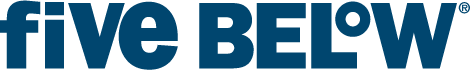 sports. media. crafts. party. candy. room. style. now.The Best Place To Get Hot Stuff At Cool Prices And Raise Money For Our Organization!fiVe BELOW  carries stationery, school supplies, computer software, books, electronic accessories, sporting goods, games, t-shirts, jewelry, hobbies, collectibles, bath and body, candy, snacks and beverages, room décor, storage, seasonal items plus much more!  And everything is priced at $5 or less!Our Event Will Be Held On:Date: 11/19/17-11/30/17Time: Monday-Saturday 10am-9pm Sunday 11am-7pm (holiday hours will be different. Please contact the store to get holiday hours Where: Five Below Wilson-3401 Raleigh Rd Pkwy- 252-206-4963And 10% of the total dollars spent by our organization will be donated BACK to Wilson County Schools AIG ProgramAt fiVe BELOW, Whatever You Got Will Buy A Lot!Visit us at  www.fivebelow.com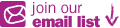 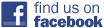 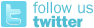 To be completed by a Five Below Associate				PRE TAX Purchase Amount	$________________Register #:   1    2    3    4    5    6   Associate Initials:____________Transaction #: _______________ Please don’t forget to bring this flyer to the event so that we get credit for your purchase!Wilson County Schools AIG ProgramWill Be Holding A FUNdRAISER Event Atsports. media. crafts. party. candy. room. style. now.The Best Place To Get Hot Stuff At Cool Prices And Raise Money For Our Organization!fiVe BELOW  carries stationery, school supplies, computer software, books, electronic accessories, sporting goods, games, t-shirts, jewelry, hobbies, collectibles, bath and body, candy, snacks and beverages, room décor, storage, seasonal items plus much more!  And everything is priced at $5 or less!Our Event Will Be Held On:Date:  11/19/17-11/30/17Time: Monday-Saturday 10am-9pm Sunday 11am-7pm (holiday hours will be different. Please contact the store to get holiday hours Where: Five Below Wilson-3401 Raleigh Rd Pkwy- 252-206-4963And 10% of the total dollars spent by our organization will be donated BACK to Wilson County Schools AIG ProgramAt fiVe BELOW, Whatever You Got Will Buy A Lot!Visit us at  www.fivebelow.comTo be completed by a Five Below Associate				PRE TAX Purchase Amount	$________________Register #:   1    2    3    4    5    6   Associate Initials:____________Transaction #: _______________ Please don’t forget to bring this flyer to the event so that we get credit for your purchase!